OK FjellÅrsmelding 2022Fredag 10.2.23 kl. 18.00 i GammelgårdenSakliste:1.	Åpning2.	Konstituering-	godkjenning av innkalling-	godkjenning av saksliste-	valg av møteleder og sekretær-	valg av to protokollunderskrivere3.	Årsmelding 20224.	Regnskap 2022	5.	Budsjett 20236.	Innkomne forslag7.	ValgSak 3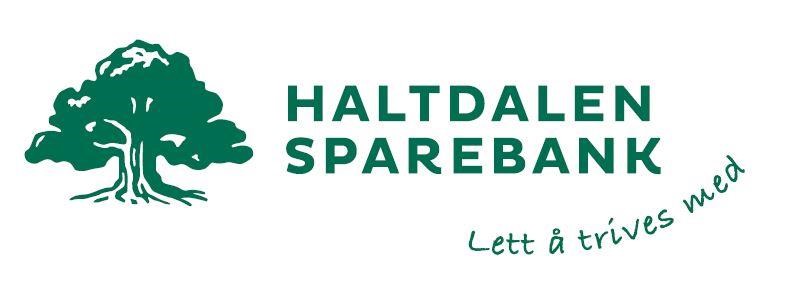 Styre for 2022Leder:				Øivind Aunøien		Nestleder:				Vegard HeksemKasserer:				Eivind Langseth	Sekretær:				Vidar Aunøien			Kartansvarlig			Morten Løberg		Andre tillitsverv:Materialforvalter		Vidar Aunøien			Utdanningskontakt:		Vegard HeksemTur-O:				Sunniva Aunøien BakåsFjelltrim:			Magne Idar EvenåsKvinnekontakt:		Jorunn HeksemRepres. Idrettsrådet:	Sunniva Aunøien Bakås         Vara Idrettsrådet:		Øivind AunøienAnsvarlig barneidrett:	Sunniva Aunøien BakåsKontrollutvalg:		Ottar Bakås og Anders BrennåsValgkomite:Leder:				Sunniva Aunøien Bakås         Medlem				Harald MoenI 2022 har det vært 2 ordinære styremøter, der følgende har blitt tatt opp:Sesongplan 2022Nybegynnerkurs og O- troll-leirFjelltrim og TurorienteringArmfeldtløpet 2022Sommerløp i Bollingmomarka 2.7.2022Opprydding i arkiv i GammelgårdenNy sponsoravtale med Haltdalen SparebankAvtaleperioden er 1.1.22 -  31.12.23MedlemstallVi har pr. i dag 49 betalende medlemmer (se vedlegg 1).Lokale treningsløpI år hadde OK Fjell seks ordinære treningsløp, der det totalt har vært 120 startende. På Bygdaliv hadde vi deltagerrekord med 50 startende på labyrintorienteringa.Nybegynnerkurs/O-troll leir:På de to første treningsløpa hadde vi ekstra fokus på O-lek-aktiviteter for barna.På siste O-løpet i Aunegrenda deltok 11 barn i alderen 5-13 år på en O-troll leir før selve løpet «SLEPP OPP». Felles sosial avslutning med vafler på Nordpå etterpå.Sommerløpet 2.juli 2022Dette var sesongens høydepunkt og selvsagt mest arbeidskrevende. Flere års forberedelser av både kart, terreng og arena gjorde dette til et flott arrangement. 273 påmeldte løpere og 252 startende. Dagen ble noe amputert pga. sommerens største regnskur underveis i løpet, men dette taklet OK Fjell godt. Hele 14 stk. av våre egne løpere/ nybegynnere deltok!Det ble kjøpt inn ei Emit- startklokke til ca kr 25000, samt oppgradering av eksisterende tidtakerenheter og nye løperbrikker.Noen resultater2022:Sommerløp 1.7. – 3.7.Røros:N-åpen: Anna H. Langseth, Elin H. Langseth  , B-åpen nr 2. Eivind LangsethHaltdalen:N1/ N2: Ida Flatberg, Kristine Flatberg, Petter,  B, Kari B, Synne B, Malene B, Theoline H., Marie A. H., Anna H.L, Elin H.L. Vetle H.A. Signe H.A. , Johanne H. A.C-åpen; Asgeir EnganÅlen:N1/ N2: Ida Flatberg, Kristine Flatberg, Petter,  B, Kari B, Vetle H.A. Signe H.A. , Johanne H. A. Sunniva. B-åpen; nr. 1 Magnhild A.H, , nr. 2. Ottar B.,  AK, nr. 1 Robert N, H40 nr.3 Øivind , H65 nr. 8 VidarKM Byåsen:N-åpen, Signe H. Aunøien, Johanne H. AunøienH9-10: Vetle H. Aunøien.  H 35: Øivind nr.3  , B-Åpen: Nr.2 Magnhild Asheim HennumMNM Selbu/MalvikH40: Sprint.  Øivind nr. 1       H 35- Lang : Øivind nr. 9Nord-Østerdalsmesterskapet på SavalenH10. Petter Bakås, Vetle H. Aunøien    	H40: nr 1. ØivindO-troll leir Savalen i septemberPetter og Vetle deltok. Øivind var med som leder. Over 40 stk. fra hele kretsen deltok Turorientering:Det er blitt solgt 22 Tur-O i 2022. Postene var ved Stadion og i Bollingmomarka.  Hildur Grøtli har oppnådd gullkravet i hele 50 år. Melvin Grøtli 45år. OK Fjell gratulerer.Sunniva Aunøien Bakås har hatt ansvaret for Tur-O.  Fjelltrim                                                                                                                                     Det var 33. gang Fjelltrimmen ble gjennomført siste sommer. Det ble solgt 23 Fjelltrimposer i 2022. (2021: 32)., og 20 deltagere fullførte årets Fjelltrim.Det er ingen vinnere av flere-årspremier i 2022, men i 2023 har disse muligheten til å få utdelt henholdsvis t-skjorte og overtrekksjakke; Marit Skjefte Hov og Synnøve Lillevold (10 år) og Kari Volden (20 år).2023 utgaven av Fjelltrim har følgende postplasseringer: Bekkøyan (Kjøli) 905 m.o.h. - Finsåhøgda SØR 1063 m.o.h. - Gjardatjønna (Folldalen) 770 m.o.h. - Høgbrenna (Ledalen) 452 m.o.h. - Litjbælingsjøen 704 m.o.h. - Tverråtjønna NORDRE 851 m.o.h. - Øvervollan (Brattåsan) 690 m.o.h. – Ålmannfjellet 824 m.o.h.Takk til gode medhjelpere for utsetting og inntaking av postene: Ivar Volden, Morten Lillevold, Harald Moen, Ottar Bakås, Øivind og Vidar Aunøien. Magne Idar har hatt ansvaret. Armfeldtløpet 2022								            «Armfeldtløpet» ble arrangert lørdag 8. oktober, med start ved Gammelgården og mål på Kjølen. 32 deltagere  totalt, der 7 løp i konkurranse. I 2023 arrangeres løpet 3.juniSak 4: RegnskapSak 5 BudsjettSak 6Innkomne forslag1.	Medlemskontingenter for 2023Medlemskontingenten foreslås uendret for 2022, dvs.:Enkeltmedlemmer, Barn (t.o.m. 19 år)	kr.   50,-Voksne		|				kr. 100,-Familie (inkl. barn t.o.m. 19 år)		kr. 200,-Sak 7.ValgNytt styre 2023Leder				Øivind Aunøien		ValgNestleder:			Vegard Heksem		Gjenstår 1årKasserer:			Eivind Langseth		Valg		Sekretær:			Vidar Aunøien		Gjenstår 1 år		Kartansvarlig			Morten Løberg		Gjenstår 1 årAndre tillitsverv:		Materialforvalter		Vidar Aunøien			Utdanningskontakt:		Vegard Heksem	Tur-O:				Sunniva Aunøien BakåsFjelltrim:			Magne Idar Evenås	Kvinnekontakt:		Jorunn HeksemRepres. Idrettsrådet:	Sunniva Aunøien Bakås         Vara Idrettsrådet:		Øivind AunøienAnsvarlig barneidrett:	Sunniva Aunøien BakåsKontrollutvalg:		Ottar Bakås og Anders BrennåsValgkomite:Leder:			        	Sunniva Aunøien Bakås             		Medlem			Harald MoenOK FJELLTrondheim 8.2.2023For styret, Øivind AunøienStyret vil takke alle som har gjort en jobb for OK Fjell i 2022! En takk også til vår hovedsponsor Haltdalen Sparebank Vedlegg 1        49 medlemmer     NavnFødtAunøien, Julie2005Aunøien Marit1989Aunøien, Margrethe1974Aunøien, Vidar1954Aunøien, Øivind1979Aunøien, Vetle Hennum2012Aunøien, Signe Hennum2015Aunøien, Johanne Hennum2017Bakås, Kari2011Bakås, Maren2009Bakås, Ottar1978Bakås Petter 2013Bakås, Sunniva Aunøien 1977Bendheim, Magnar1945Brennås, Anders1972Brennås, Marlene 2011Brennås  Synne 2011Brennås, Ida 2009Evenås, Anne-Mari1948Evenås, Magne Idar1942Fætten, Hege1974Flatberg, Jon Kåre1945Flatberg, Kari1973Flatberg, Kristine2015Flatberg, Ida2016Hennum, Magnhild Asheim1981Heksem, Arnt1948Heksem, Jorunn1980Heksem, Vegard1993Hoel, Geir Ove1963Hoel, Oddmund Aunøien2007Hoel, Marie Aunøien2012Langseth, Elin Heksem2015Langseth, Eivind1980Langseth, Anna Heksem2012Løberg, Morten1972Løkken, RoarLilly Marie Løkken2013Moen, Harald1965Nyhus, Robert Gjære1979Shetelig, Sverre1946Shetelig, Anne1946Storrønning, Mona1969Tronsaune, Vidar1992Vindedal, Lise1983Volden, Ivar1944Volden, Kari1947Volden, Marie1953Vårhus, Kari1957